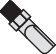 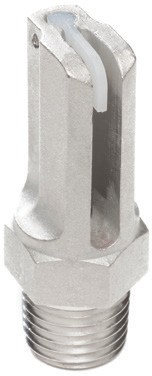 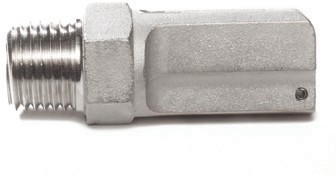 120-51.7-2.25 feet	4ft / 15° down2’ / 7° down1/4”1251.7-2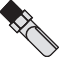 16 feet	4ft / level	1/4”140180-6180-102-2.73.6-4.83.6-4.817 feet	4ft / level6 feet	4ft / 30° down2’ / 15° down10 feet	4ft / 15° down2’ / 7° down1/4”3/8”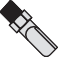 3/8”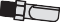 1873.6-4.819 feet	4ft / level	3/8”260-5260-112653706.8-8.86.8-8.86.8-8.814.4-18.85 feet	4ft / 30° down2’ / 15° down11 feet	4ft / 15° down2’ / 7° down20 feet	4ft / level10 feet	4ft / 15° down2’ / 7° down1/2”1/2”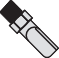 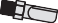 1/2”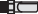 3/4”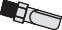 37543750050414.4-18.818.5-24.229-3729-3722 feet	4ft / level	3/4”30 feet	4ft / 15° up	3/4”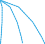 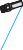 20 feet	4ft / level	1”40 feet	4ft / 30° up	1”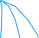 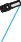 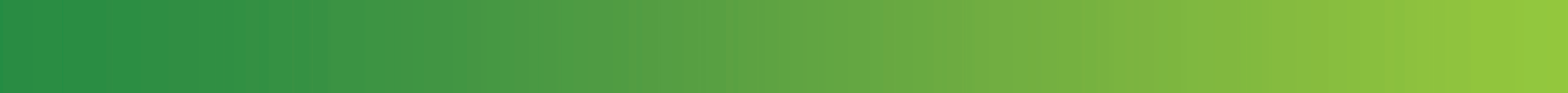 *Nozzle mounting height and angles listed are approximate.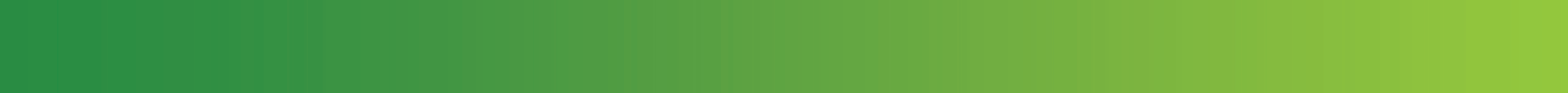 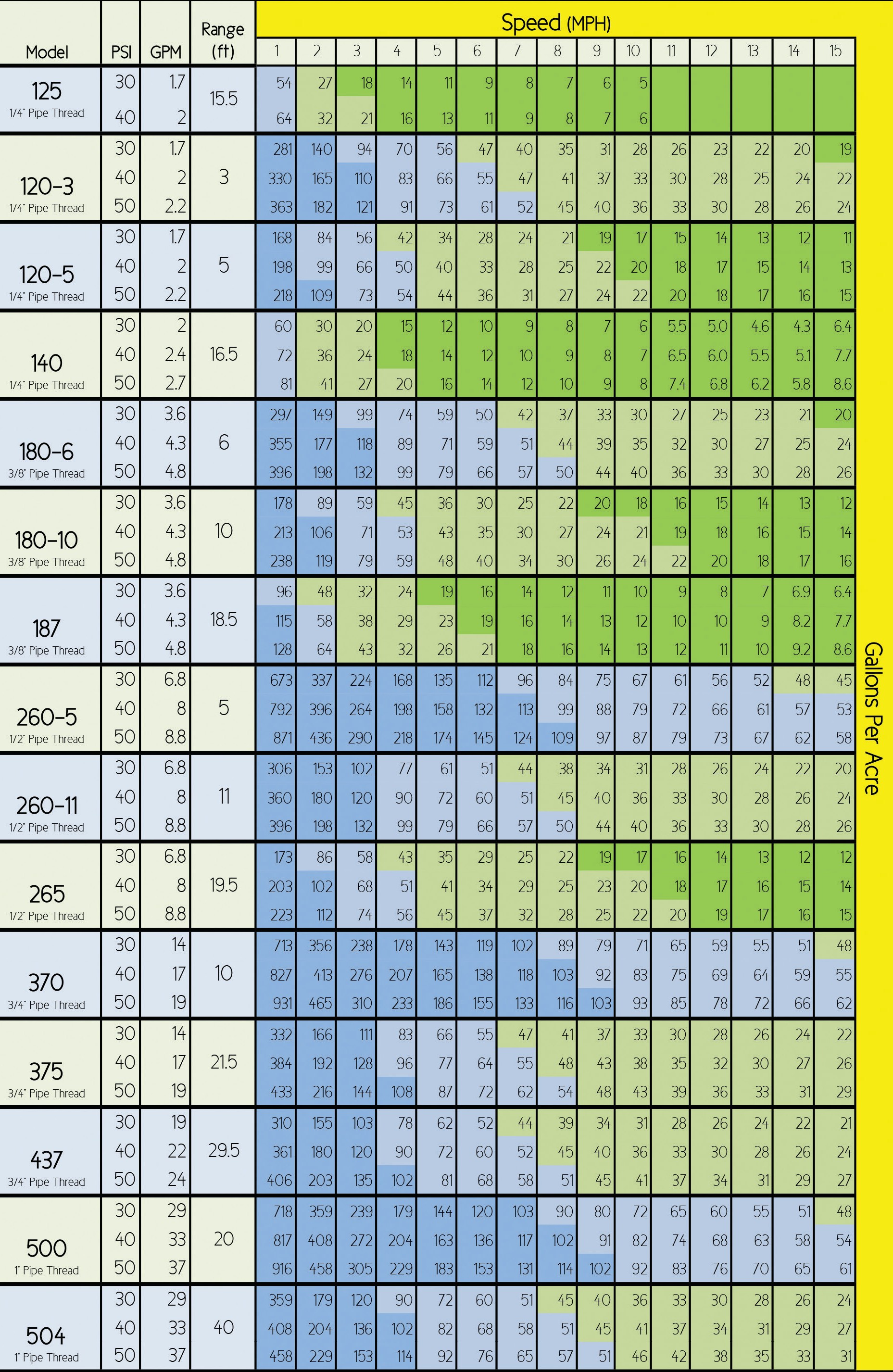 Nozzle Selection Guide - Roadside/Right-of-Way Applications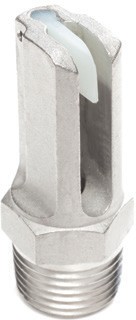 Boom Buster R-model spray nozzles are ideal for spraying fence lines and rights-of-way. Highly effective for de-icing roads and bridges, dust suppression, weed control and fighting grass and brush fires. May be used with tank-mix systems and computer-controlled direct injection systems. Large droplet size allows the user to maintain pattern at higher speeds.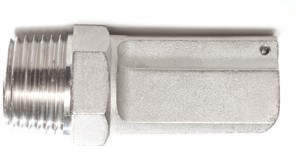 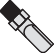 120-5R1.7-2.25 feet	4ft / 15° down2’ / 7° down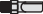 1/4”125R1.7-2.0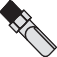 feet	4ft / level	1/4”140R2.0-2.7feet	4ft / level1/4”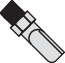 180-10R3.6-4.810 feet	4ft / 15° down2’ / 7° down3/8”187R3.6-4.8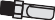 19 feet	4ft / level	3/8”260-5R260-11R265R370R6.8-8.86.8-8.86.8-8.814.4-18.85 feet	4ft / 30° down2’ / 15° down11 feet	4ft / 15° down2’ / 7° down20 feet	4ft / level10 feet	4ft / 15° down2’ / 7° down1/2”1/2”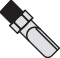 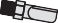 1/2”3/4”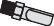 375R437R500R504R14.4-18.818.5-24.229-3729-3722 feet	4ft / level	3/4”30 feet	4ft / 15° up	3/4”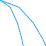 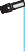 20 feet	4ft / level	1”40 feet	4ft / 30° up	1”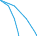 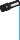 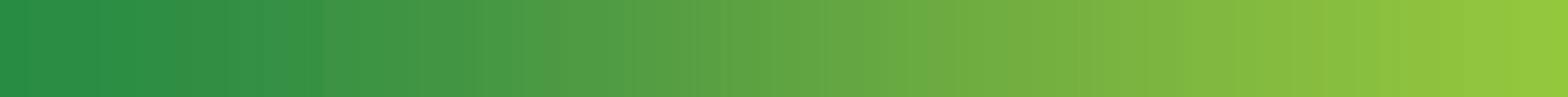 *Nozzle mounting height and angles listed 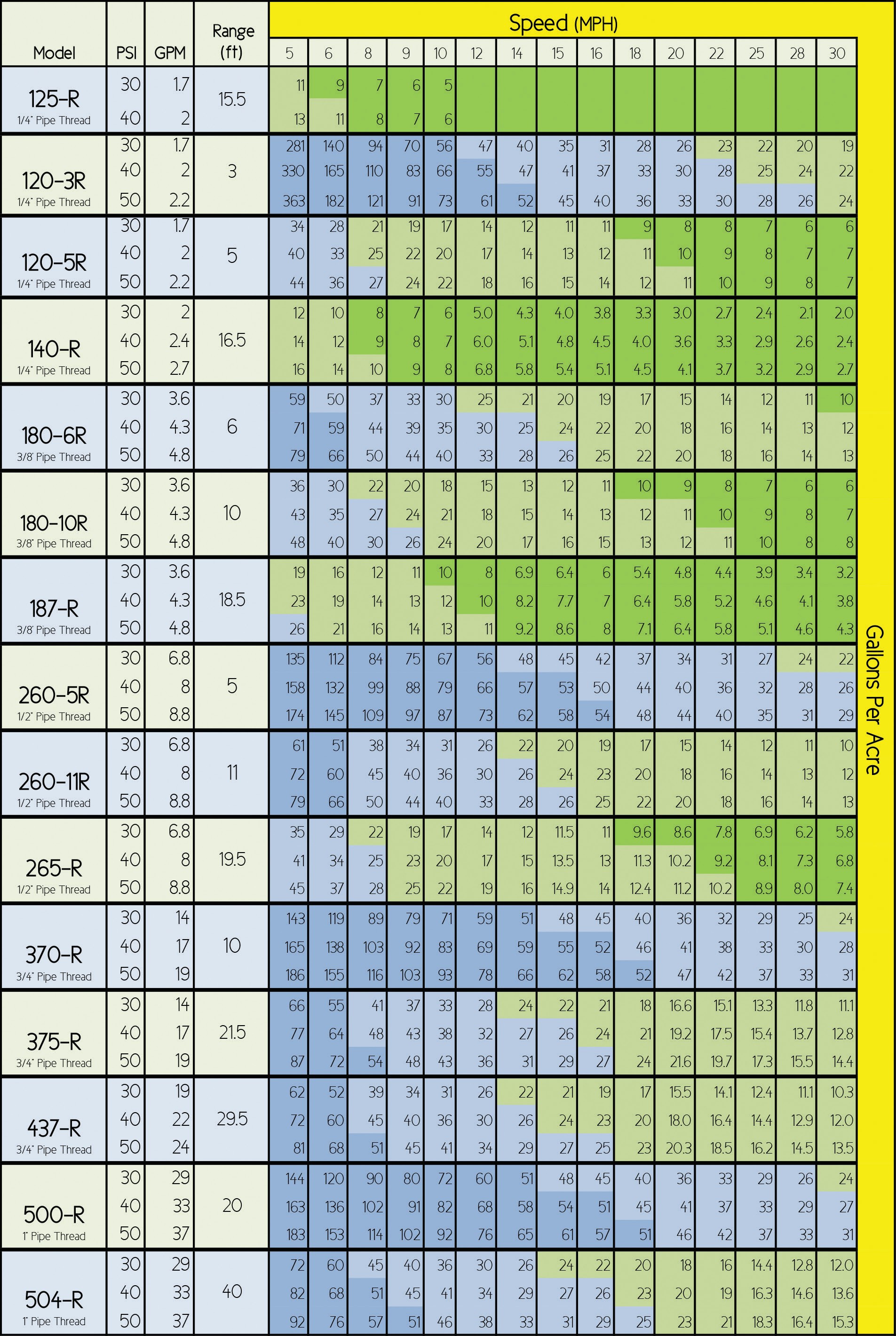 